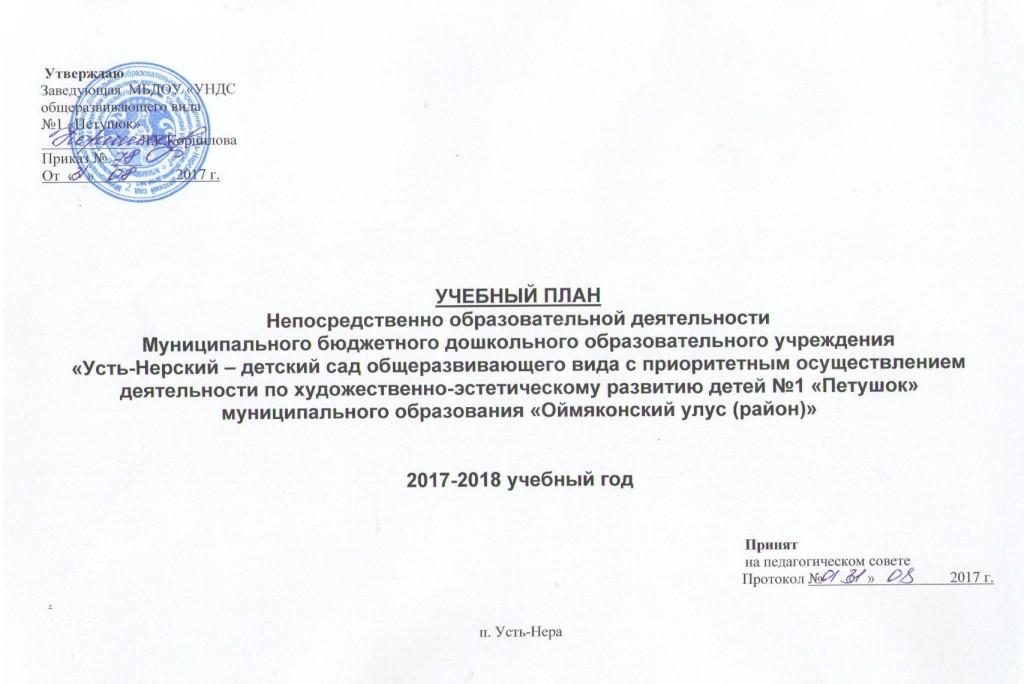 Учебный план организации образовательной деятельности МБДОУ «Усть-Нерский детский садобщеразвивающего вида  №1 «Петушок»в группах общеразвивающей направленности для детей  в возрасте от 1,5 до 7 лет Пояснительная запискак плану образовательной деятельности  «МБДОУ «УНДС общеразвивающего вида №1 «Петушок» на 2016-2017 учебный годучебный план составлен согласно следующих нормативно – правовых документов:	- пункта 1, частей 3,6, статьи 12; пункта 6, части 3, статьи 28; пунктов 3,5,  части 1; пункта 3, части 4, статьи 41 Федерального закона «Об образовании в Российской Федерации»;	- пунктов 11.9 – 11.3 раздела 11 «Требования к приему детей в дошкольные образовательные организации, режиму дня и организации воспитательно-образовательного процесса»;  раздела 12 «Требования к организации физического воспитания»,  «Санитарно-эпидемиологических требований к устройству, содержанию и организации, режима работы в дошкольных организациях (СанПиН 2.4.1. 3049-13),  утвержденные постановлением Главного государственного санитарного врача РФ от 15.05.2013 №26;	-  раздел 2 «Организация и осуществление образовательной деятельности»;	- раздела 3 «Особенности организации образовательной деятельности  для лиц с ограниченными возможностями здоровья» Порядка организации и осуществления образовательной деятельности по основным общеобразовательным программам – образовательным программам дошкольного образования от 30.08.2013 №1014;	- Устава МБДОУ «Усть-Нерский детский сад общеразвивающего вида №1 «Петушок», утвержденного Постановлением Главы МО «Оймяконский улус (район)» от 05.06.2012 № 88;	- лицензии на право ведения образовательной деятельности, серия   14Л 01   №   0000271 от «23» декабря 2014 года;Содержание учебного плана включает:- совокупность пяти образовательных областей: художественно-эстетическое развитие; социально-коммуникативное развитие; познавательное развитие; речевое развитие; физическое развитие детей.- используемые примерные основные, парциальные образовательные программы дошкольного образования;- методические пособия, обеспечивающие реализацию данного содержания;- методы, приемы и средства организации образовательного процесса, которые обеспечивают разностороннее развитие детей с учетом их возрастных и индивидуальных особенностей.Учебный план состоит их двух частей: обязательной части и части, формируемой участниками образовательных отношений.Образовательные области реализуются в рамках:- обязательной части дошкольного образования  (не менее 60% от общего нормативного времени, отводимого на основную программу)	по программе «От рождения до школы» (под редакцией  Н.Е. Вераксы, Т.С. Комаровой, М.А. Васильевой),  разработана на основе ФГОС ДО, рекомендовано УМО по образованию в области подготовки педагогических кадров в качестве примерной основной образовательной программы дошкольного образования;  Издание  3-е; Мозаика-Синтез, Москва, 2015., Социально-коммуникативное развитие.Социально-нравственное воспитание дошкольников (3 – 7 лет) – Буре Р.С.Познавательное развитие.Развитие творческого мышления (3 – 7 лет) – Шиян О.А.	Ознакомление с предметным и социальным окружением (3 – 4, 4 – 5, 5 – 6, 6 – 7 лет) – Дыбина О.В.	Формирование элементарных математических представлений (2 – 3, 3 – 4, 4 – 5, 5 – 6, 6 – 7 лет) – Помораева И.А., Позина В.А.	Ознакомление с природой в детском саду (2 – 3, 3 – 4, 4 – 5, 5 – 6, 6 – 7 лет) – Соломенникова О.А. Речевое развитие.Развитие речи в детском саду (2 – 3, 3 – 4, 4 – 5, 5 – 6, 6 – 7 лет) – Гербова В.В. Обучение дошкольников грамоте – Варенцова Н.С.Художественно-эстетическое развитие.Детское художественное творчество (2 -7 лет) – Комарова Т.С.Изобразительная деятельность в детском саду (3 – 4, 4 – 5, 5 – 6, 6 – 7 лет) – Комарова Т.С.Развитие художественных способностей дошкольников  -  Комарова Т.С.Конструирование из строительного материала (4 – 5, 5 – 6, 6 – 7 лет) – Куцакова Л.В.Физическое развитие детей.Физическая культура в детском саду (2 – 3, 3 – 4, 4 – 5, 5 – 6, 6 – 7 лет) – Пензулаева Л.И.Оздоровительная гимнастика, комплекс упражнений для детей (3 – 7 лет) - Пензулаева Л.И.	Гимнастика и массаж для самых маленьких – Голубева Л.Г.- части формируемой участниками образовательных отношений (не менее 40% общего объема программы) реализуется через программы художественно-эстетического цикла и национально – региональный компонент.Приоритетное направление деятельности Учреждения - художественно-эстетическое.Для воспитанников предлагаются программа художественно-эстетического цикла:- «Цветные ладошки» (программа художественного воспитания, обучения и развития детей 2-7 лет)  - И.А.ЛыковаРеализуя национально-региональный компонент, ДОУ предусматривает знакомство с культурой и бытом Якутии: национальный фольклор, костюмы, игры, музыкальные инструменты и др. Основная цель программы «От рождения до школы » - развитие личности ребенка, сохранение и укрепление здоровья детей, а также воспитание у дошкольников таких качеств, как патриотизм, активная жизненная позиция, творческий подход в решении различных жизненных ситуаций, уважение к традиционным ценностям.Ведущие цели Программы – создание благополучных условий для полноценного проживания ребенком дошкольного детства, формирование основ базовой культуры личности, всестороннее развитие психических и физических качеств в соответствии с возрастными и индивидуальными особенностями, подготовка к жизни в современном обществе, формирование предпосылок к учебной деятельности, обеспечение безопасности жизнедеятельности ребенка.Образовательная деятельность строится с учетом принципа интеграции образовательных областей, в соответствии с возрастнымивозможностями и особенностями воспитанников, основывается на комплексно-тематическом принципе построения образовательного процесса.		- первые две недели сентября – адаптационный, диагностический период;		- с 15 сентября по 15 мая – учебный период;		- две последние недели мая – итоговый период;- в середине учебного года (январь-февраль) недельные каникулы.		Общее количество образовательной деятельности просчитано в соответствии с требований пункта пунктов 11.9-11.3 раздела 11 «Требований к приему детей в ДОО, режиму дня и организации воспитательно-образовательного процесса»; раздела 12 «Требования к организации физического воспитания»,  Санитарно-эпидемиологических требований к устройству, содержанию и организации режима работы в дошкольных организациях (СанПиН 2.4.1. 3049-13), утвержденные постановлением Главного государственного санитарного врача РФ от 15.05.2013 №26 с учетом максимального допустимого объема недельной образовательной нагрузки:	- во 2-й группе раннего возраста – 1 час 40 минут;	- в первой младшей группе – 1 час 40 минут;	- во второй младшей группе – 2 часа 30 минут;	- в средней группе – 3 часа 20 минут;- в старшей группе – 6 часов;- в подготовительной группе – 9 часовПродолжительность непрерывной непосредственно образовательной деятельности:- для детей второго года жизни – не более 10 минут;- для детей третьего года жизни – не более 10 минут;- для детей четвертого года жизни – не более 15минут;- для детей пятого года жизни – не более 20  минут;- для детей шестого года жизни – не более 25 минут;- для детей седьмого года жизни – не более 30 минут;На каждую возрастную группу  в соответствии с санитарно-гигиеническими требованиями разработаны:  режим дня,  сетка образовательной деятельности.Образовательная деятельность по ФЭМП, развитию речи, грамоте, окружающему миру, требующая повышенной познавательной активности и умственного напряжения проводится в первую половину дня, сочетается с образовательной деятельностью по физкультуре и музыке.Перерывы между занятиями составляют 10 минут. В середине образовательной деятельности предусмотрены динамические паузы (физкультурные минутки, пальчиковые, зрительные гимнастики, игротренинги).Непосредственно образовательная деятельность строится на основе интеграции образовательных областей, с учетом возрастных возможностей и особенностей детей,  специфики и возможностями образовательных областей.В середине учебного года (январь-февраль) для воспитанников дошкольных групп организуют недельные каникулы, во время которых проводят занятия только эстетически-оздоровительного цикла (музыкальные, спортивные, изобразительного искусства).В дни каникул и в летний период учебные занятия не проводятся. Рекомендуется проводить спортивные и подвижные игры, спортивные праздники, развлечения, забавы, экскурсии и др., а также увеличивать продолжительность прогулок.Обязательная часть учебного плана направлена на освоение детьми образовательных областей: художественно-эстетическое развитие, социально-коммуникативное развитие, познавательное развитие, речевое развитие,  физическое развитие и реализуется через:• образовательную деятельность,  осуществляемую в процессе организации различных видов деятельности  (художественно-эстетической, восприятия художественной литературы, музыкальной, театральной, познавательно-исследовательской, игровой, коммуникативной, трудовой, продуктивной); • взаимодействие взрослого  с детьми; • самостоятельную деятельность детей;• оздоровительную  работу  основной общеобразовательной программы дошкольного образования.Игры-занятия с детьми от 1,5 до 2-х – по подгруппам, с детьми от 2 до  прекращения образовательных отношений – по подгруппам и фронтально со всей группой.Деление основных направлений развития детей на образовательные области сделано с учетом специфических задач образовательных областей и содержанию психолого-педагогической работы.ОД  по лепке и аппликации, конструированию и ручному труду чередуются и проводятся 2 раза в месяц. При организации познавательной деятельности соблюдается баланс между ОД, нерегламентированными видами деятельности и свободным временем ребенка с сочетанием разных форм работы с детьми фронтальных, подгрупповых, индивидуальных. Учитывается уровень  знаний и способностей  детей, осуществляется индивидуально-дифференцированный подход. Задачи образовательной области художественно-эстетическое развитие  обеспечивают решение образовательных задач через ОД по - приобщению к искусству;- изобразительной деятельности;- конструктивно-модельной деятельности;- музыкальной деятельности, а также в совместной деятельности, интеллектуальных викторинах и различных конкурсах; культурно-досуговой деятельности  - отдыха, развлечений, праздников, творчества. Задачи образовательной области социально-коммуникативное развитие обеспечивают  решение образовательных задач через ОД по- социально-нравственному воспитанию;- трудовому  воспитанию;- формированию основ безопасности, а также в совместной деятельности, интеллектуальных викторинах и различных конкурсах.Задачи образовательной области познавательное развитие обеспечивают решение образовательных задач через ОД по- формированию элементарных математических представлений;- развитию познавательно-исследовательской деятельности;- ознакомлению с предметным окружением;- ознакомлению с социальным миром;- ознакомлению с миром природы, а также в совместной деятельности, интеллектуальных викторинах и различных конкурсах.Задачи образовательной области речевое развитие обеспечивает решение образовательных задач через ОД по - развитию речи;- художественной литературой, а также культурно-досуговой деятельности.Задачи образовательной области физическое развитие обеспечивают решение образовательных задач через ОД по - формированию начальных представлений о здоровом образе жизни;- физической культуре. Физическая культура ведется 2 раза в неделю в 1-й младшей группе  (1 физическая культура на воздухе вынесена из учебного плана в свободную деятельность)  и 3 раза в неделю во всех группах.  Двигательная деятельность также реализуется через подвижные игры, спортивные праздники и развлечения, закаливающие и воздушные процедуры. Занятия по физической культуре интегрируются с другими образовательными областями и включают: сохранение и укрепление физического и психического здоровья, воспитание культурно-гигиенических навыков, формирование начальных представлений о здоровом образе жизни.Продолжительность ОД  обязательной части  составляет 60% от максимально допустимого объема недельной образовательной нагрузки:- для детей второго года жизни – 60 минут;- для детей третьего года жизни – 60 минут;- для детей четвертого года жизни – 1 час 39 минут;- для детей пятого года жизни – 2 часа 24 минуты;- для детей шестого года жизни – 3 часа 45 минут;- для детей седьмого года жизни – 5 часов 12 минут;Часть, формируемая участниками образовательных отношений, реализуется через непосредственно образовательную деятельность  по художественно-эстетическому развитию воспитанника и национально – региональный компонент.	Продолжительность НОД  формируемой участниками образовательных отношений  составляет не более 40% от максимально допустимого объема недельной образовательной нагрузки:- для детей второго года жизни – 40 минут;- для детей третьего года жизни – 40 минут;- для детей четвертого года жизни – 1 час 6 минут;- для детей пятого года жизни – 1 час 36 минут;- для детей шестого года жизни – 2 часа 30 минуты;- для детей седьмого года жизни – 3 часа 40 минут;Для образовательной работы по образовательной части используются следующие формы организации ОД:  беседа, дидактическая игра, словесная игра, занятие, сюжетно-ролевая игра, наблюдение, экспериментирование,  чтение художественной литературы, рассказ, подвижные и спортивные игры, игры-эстафеты, продуктивная деятельность, прогулки, досуги.Для образовательной работы по части, формируемой участниками образовательных отношений используются следующие формы организации ОД – беседа, наблюдение, театрализация, ролевая игра,  художественное и музыкальное творчество, игра на музыкальных инструментах, ритмопластика, ритмика, танцы.УтверждаюЗаведующая  МБДОУ «УНДСобщеразвивающего вида №1 «Петушок»____________  Л.Г.КорниловаПриказ № ____От  «   »                            2017г.УЧЕБНЫЙ ПЛАННепосредственно образовательной деятельностиМуниципального бюджетного дошкольного образовательного учреждения«Усть-Нерский – детский сад общеразвивающего вида с приоритетным осуществлением деятельности по художественно-эстетическому развитию детей №1 «Петушок» муниципального образования «Оймяконский улус (район)»2017-2018 учебный год                                                                           									         Принят                                                                                                                                                                                          на педагогическом совете                                                                                								                                                 Протокол №      «   »                     2017г.п. Усть-НераУчебный план организации образовательной деятельности МБДОУ «Усть-Нерский детский садобщеразвивающего вида  №1 «Петушок»в группах общеразвивающей направленности для детей  в возрасте от 1,5 до 7 лет Пояснительная запискак плану образовательной деятельности  «МБДОУ «УНДС общеразвивающего вида №1 «Петушок» на 2016-2017 учебный годучебный план составлен согласно следующих нормативно – правовых документов:	- пункта 1, частей 3,6, статьи 12; пункта 6, части 3, статьи 28; пунктов 3,5,  части 1; пункта 3, части 4, статьи 41 Федерального закона «Об образовании в Российской Федерации»;	- пунктов 11.9 – 11.3 раздела 11 «Требования к приему детей в дошкольные образовательные организации, режиму дня и организации воспитательно-образовательного процесса»;  раздела 12 «Требования к организации физического воспитания»,  «Санитарно-эпидемиологических требований к устройству, содержанию и организации, режима работы в дошкольных организациях (СанПиН 2.4.1. 3049-13),  утвержденные постановлением Главного государственного санитарного врача РФ от 15.05.2013 №26;	-  раздел 2 «Организация и осуществление образовательной деятельности»;	- раздела 3 «Особенности организации образовательной деятельности  для лиц с ограниченными возможностями здоровья» Порядка организации и осуществления образовательной деятельности по основным общеобразовательным программам – образовательным программам дошкольного образования от 30.08.2013 №1014;	- Устава МБДОУ «Усть-Нерский детский сад общеразвивающего вида №1 «Петушок», утвержденного Постановлением Главы МО «Оймяконский улус (район)» от 05.06.2012 № 88;	- лицензии на право ведения образовательной деятельности, серия   14Л 01   №   0000271 от «23» декабря 2014 года;Содержание учебного плана включает:- совокупность пяти образовательных областей: художественно-эстетическое развитие; социально-коммуникативное развитие; познавательное развитие; речевое развитие; физическое развитие детей.- используемые примерные основные, парциальные образовательные программы дошкольного образования;- методические пособия, обеспечивающие реализацию данного содержания;- методы, приемы и средства организации образовательного процесса, которые обеспечивают разностороннее развитие детей с учетом их возрастных и индивидуальных особенностей.Учебный план состоит их двух частей: обязательной части и части, формируемой участниками образовательных отношений.Образовательные области реализуются в рамках:- обязательной части дошкольного образования  (не менее 60% от общего нормативного времени, отводимого на основную программу)	по программе «От рождения до школы» (под редакцией  Н.Е. Вераксы, Т.С. Комаровой, М.А. Васильевой),  разработана на основе ФГОС ДО, рекомендовано УМО по образованию в области подготовки педагогических кадров в качестве примерной основной образовательной программы дошкольного образования;  Издание  3-е; Мозаика-Синтез, Москва, 2015., Социально-коммуникативное развитие.Социально-нравственное воспитание дошкольников (3 – 7 лет) – Буре Р.С.Познавательное развитие.Развитие творческого мышления (3 – 7 лет) – Шиян О.А.	Ознакомление с предметным и социальным окружением (3 – 4, 4 – 5, 5 – 6, 6 – 7 лет) – Дыбина О.В.	Формирование элементарных математических представлений (2 – 3, 3 – 4, 4 – 5, 5 – 6, 6 – 7 лет) – Помораева И.А., Позина В.А.	Ознакомление с природой в детском саду (2 – 3, 3 – 4, 4 – 5, 5 – 6, 6 – 7 лет) – Соломенникова О.А. Речевое развитие.Развитие речи в детском саду (2 – 3, 3 – 4, 4 – 5, 5 – 6, 6 – 7 лет) – Гербова В.В. Обучение дошкольников грамоте – Варенцова Н.С.Художественно-эстетическое развитие.Детское художественное творчество (2 -7 лет) – Комарова Т.С.Изобразительная деятельность в детском саду (3 – 4, 4 – 5, 5 – 6, 6 – 7 лет) – Комарова Т.С.Развитие художественных способностей дошкольников  -  Комарова Т.С.Конструирование из строительного материала (4 – 5, 5 – 6, 6 – 7 лет) – Куцакова Л.В.Физическое развитие детей.Физическая культура в детском саду (2 – 3, 3 – 4, 4 – 5, 5 – 6, 6 – 7 лет) – Пензулаева Л.И.Оздоровительная гимнастика, комплекс упражнений для детей (3 – 7 лет) - Пензулаева Л.И.	Гимнастика и массаж для самых маленьких – Голубева Л.Г.- части формируемой участниками образовательных отношений (не менее 40% общего объема программы) реализуется через программы художественно-эстетического цикла и национально – региональный компонент.Приоритетное направление деятельности Учреждения - художественно-эстетическое.Для воспитанников предлагаются программа художественно-эстетического цикла:- «Цветные ладошки» (программа художественного воспитания, обучения и развития детей 2-7 лет)  - И.А.ЛыковаРеализуя национально-региональный компонент, ДОУ предусматривает знакомство с культурой и бытом Якутии: национальный фольклор, костюмы, игры, музыкальные инструменты и др. Основная цель программы «От рождения до школы » - развитие личности ребенка, сохранение и укрепление здоровья детей, а также воспитание у дошкольников таких качеств, как патриотизм, активная жизненная позиция, творческий подход в решении различных жизненных ситуаций, уважение к традиционным ценностям.Ведущие цели Программы – создание благополучных условий для полноценного проживания ребенком дошкольного детства, формирование основ базовой культуры личности, всестороннее развитие психических и физических качеств в соответствии с возрастными и индивидуальными особенностями, подготовка к жизни в современном обществе, формирование предпосылок к учебной деятельности, обеспечение безопасности жизнедеятельности ребенка.Образовательная деятельность строится с учетом принципа интеграции образовательных областей, в соответствии с возрастнымивозможностями и особенностями воспитанников, основывается на комплексно-тематическом принципе построения образовательного процесса.		- первые две недели сентября – адаптационный, диагностический период;		- с 15 сентября по 15 мая – учебный период;		- две последние недели мая – итоговый период;- в середине учебного года (январь-февраль) недельные каникулы.		Общее количество образовательной деятельности просчитано в соответствии с требований пункта пунктов 11.9-11.3 раздела 11 «Требований к приему детей в ДОО, режиму дня и организации воспитательно-образовательного процесса»; раздела 12 «Требования к организации физического воспитания»,  Санитарно-эпидемиологических требований к устройству, содержанию и организации режима работы в дошкольных организациях (СанПиН 2.4.1. 3049-13), утвержденные постановлением Главного государственного санитарного врача РФ от 15.05.2013 №26 с учетом максимального допустимого объема недельной образовательной нагрузки:	- во 2-й группе раннего возраста – 1 час 40 минут;	- в первой младшей группе – 1 час 40 минут;	- во второй младшей группе – 2 часа 30 минут;	- в средней группе – 3 часа 20 минут;- в старшей группе – 6 часов;- в подготовительной группе – 9 часовПродолжительность непрерывной непосредственно образовательной деятельности:- для детей второго года жизни – не более 10 минут;- для детей третьего года жизни – не более 10 минут;- для детей четвертого года жизни – не более 15минут;- для детей пятого года жизни – не более 20  минут;- для детей шестого года жизни – не более 25 минут;- для детей седьмого года жизни – не более 30 минут;На каждую возрастную группу  в соответствии с санитарно-гигиеническими требованиями разработаны:  режим дня,  сетка образовательной деятельности.Образовательная деятельность по ФЭМП, развитию речи, грамоте, окружающему миру, требующая повышенной познавательной активности и умственного напряжения проводится в первую половину дня, сочетается с образовательной деятельностью по физкультуре и музыке.Перерывы между занятиями составляют 10 минут. В середине образовательной деятельности предусмотрены динамические паузы (физкультурные минутки, пальчиковые, зрительные гимнастики, игротренинги).Непосредственно образовательная деятельность строится на основе интеграции образовательных областей, с учетом возрастных возможностей и особенностей детей,  специфики и возможностями образовательных областей.В середине учебного года (январь-февраль) для воспитанников дошкольных групп организуют недельные каникулы, во время которых проводят занятия только эстетически-оздоровительного цикла (музыкальные, спортивные, изобразительного искусства).В дни каникул и в летний период учебные занятия не проводятся. Рекомендуется проводить спортивные и подвижные игры, спортивные праздники, развлечения, забавы, экскурсии и др., а также увеличивать продолжительность прогулок.Обязательная часть учебного плана направлена на освоение детьми образовательных областей: художественно-эстетическое развитие, социально-коммуникативное развитие, познавательное развитие, речевое развитие,  физическое развитие и реализуется через:• образовательную деятельность,  осуществляемую в процессе организации различных видов деятельности  (художественно-эстетической, восприятия художественной литературы, музыкальной, театральной, познавательно-исследовательской, игровой, коммуникативной, трудовой, продуктивной); • взаимодействие взрослого  с детьми; • самостоятельную деятельность детей;• оздоровительную  работу  основной общеобразовательной программы дошкольного образования.Игры-занятия с детьми от 1,5 до 2-х – по подгруппам, с детьми от 2 до  прекращения образовательных отношений – по подгруппам и фронтально со всей группой.Деление основных направлений развития детей на образовательные области сделано с учетом специфических задач образовательных областей и содержанию психолого-педагогической работы.ОД  по лепке и аппликации, конструированию и ручному труду чередуются и проводятся 2 раза в месяц. При организации познавательной деятельности соблюдается баланс между ОД, нерегламентированными видами деятельности и свободным временем ребенка с сочетанием разных форм работы с детьми фронтальных, подгрупповых, индивидуальных. Учитывается уровень  знаний и способностей  детей, осуществляется индивидуально-дифференцированный подход. Задачи образовательной области художественно-эстетическое развитие  обеспечивают решение образовательных задач через ОД по - приобщению к искусству;- изобразительной деятельности;- конструктивно-модельной деятельности;- музыкальной деятельности, а также в совместной деятельности, интеллектуальных викторинах и различных конкурсах; культурно-досуговой деятельности  - отдыха, развлечений, праздников, творчества. Задачи образовательной области социально-коммуникативное развитие обеспечивают  решение образовательных задач через ОД по- социально-нравственному воспитанию;- трудовому  воспитанию;- формированию основ безопасности, а также в совместной деятельности, интеллектуальных викторинах и различных конкурсах.Задачи образовательной области познавательное развитие обеспечивают решение образовательных задач через ОД по- формированию элементарных математических представлений;- развитию познавательно-исследовательской деятельности;- ознакомлению с предметным окружением;- ознакомлению с социальным миром;- ознакомлению с миром природы, а также в совместной деятельности, интеллектуальных викторинах и различных конкурсах.Задачи образовательной области речевое развитие обеспечивает решение образовательных задач через ОД по - развитию речи;- художественной литературой, а также культурно-досуговой деятельности.Задачи образовательной области физическое развитие обеспечивают решение образовательных задач через ОД по - формированию начальных представлений о здоровом образе жизни;- физической культуре. Физическая культура ведется 2 раза в неделю в 1-й младшей группе  (1 физическая культура на воздухе вынесена из учебного плана в свободную деятельность)  и 3 раза в неделю во всех группах.  Двигательная деятельность также реализуется через подвижные игры, спортивные праздники и развлечения, закаливающие и воздушные процедуры. Занятия по физической культуре интегрируются с другими образовательными областями и включают: сохранение и укрепление физического и психического здоровья, воспитание культурно-гигиенических навыков, формирование начальных представлений о здоровом образе жизни.Продолжительность ОД  обязательной части  составляет 60% от максимально допустимого объема недельной образовательной нагрузки:- для детей второго года жизни – 60 минут;- для детей третьего года жизни – 60 минут;- для детей четвертого года жизни – 1 час 39 минут;- для детей пятого года жизни – 2 часа 24 минуты;- для детей шестого года жизни – 3 часа 45 минут;- для детей седьмого года жизни – 5 часов 12 минут;Часть, формируемая участниками образовательных отношений, реализуется через непосредственно образовательную деятельность  по художественно-эстетическому развитию воспитанника и национально – региональный компонент.	Продолжительность НОД  формируемой участниками образовательных отношений  составляет не более 40% от максимально допустимого объема недельной образовательной нагрузки:- для детей второго года жизни – 40 минут;- для детей третьего года жизни – 40 минут;- для детей четвертого года жизни – 1 час 6 минут;- для детей пятого года жизни – 1 час 36 минут;- для детей шестого года жизни – 2 часа 30 минуты;- для детей седьмого года жизни – 3 часа 40 минут;Для образовательной работы по образовательной части используются следующие формы организации ОД:  беседа, дидактическая игра, словесная игра, занятие, сюжетно-ролевая игра, наблюдение, экспериментирование,  чтение художественной литературы, рассказ, подвижные и спортивные игры, игры-эстафеты, продуктивная деятельность, прогулки, досуги.Для образовательной работы по части, формируемой участниками образовательных отношений используются следующие формы организации ОД – беседа, наблюдение, театрализация, ролевая игра,  художественное и музыкальное творчество, игра на музыкальных инструментах, ритмопластика, ритмика, танцы.Учебный план организации образовательной деятельности МБДОУ «Усть-Нерский детский садобщеразвивающего вида  №1 «Петушок»в группах общеразвивающей направленности для детей  в возрасте от 1,5 до 7 лет Образовательная деятельностьОбразовательный компонентГруппы общеразвивающей направленности для детей 1,5 до 7 летГруппы общеразвивающей направленности для детей 1,5 до 7 летГруппы общеразвивающей направленности для детей 1,5 до 7 летГруппы общеразвивающей направленности для детей 1,5 до 7 летГруппы общеразвивающей направленности для детей 1,5 до 7 летГруппы общеразвивающей направленности для детей 1,5 до 7 летГруппы общеразвивающей направленности для детей 1,5 до 7 летГруппы общеразвивающей направленности для детей 1,5 до 7 лет2-я группа раннего возраста1-я младшая группа2-я младшая группаСредняя группаСтаршая группаСтаршая группаПодготовительная группаУчастники ОПКол-во занятий/обязательная часть/вариативная частьКол-во занятий/обязательная часть/вариативная частьКол-во занятий/обязательная часть/вариативная частьКол-во занятий/обязательная часть/вариативная частьКол-во занятий/обязательная часть/вариативная частьКол-во занятий/обязательная часть/вариативная частьКол-во занятий/обязательная часть/вариативная частьОбязательная часть - 60% + Часть, формируемая участниками образовательного процесса – 40%Обязательная часть - 60% + Часть, формируемая участниками образовательного процесса – 40%Обязательная часть - 60% + Часть, формируемая участниками образовательного процесса – 40%Обязательная часть - 60% + Часть, формируемая участниками образовательного процесса – 40%Обязательная часть - 60% + Часть, формируемая участниками образовательного процесса – 40%Обязательная часть - 60% + Часть, формируемая участниками образовательного процесса – 40%Обязательная часть - 60% + Часть, формируемая участниками образовательного процесса – 40%Обязательная часть - 60% + Часть, формируемая участниками образовательного процесса – 40%Обязательная часть - 60% + Часть, формируемая участниками образовательного процесса – 40%Обязательная часть - 60% + Часть, формируемая участниками образовательного процесса – 40%Социально-коммуникативное развитиеСоциально-коммуникативное развитиеОзнакомление с окружающим  миром1-6/4 мин1-6/4 мин1-9/6 мин1-12/8 мин2-15/10 мин2-15/10 мин2-18/12 минвоспитательСоциально-коммуникативное развитиеИгры с предметами и орудиями1-6/4 мин------воспитательСоциально-коммуникативное развитиеИгра с дид.материалом. игрушкой1-6/4 мин------воспитательПознавательное развитиеПодготовка к обучению грамоте ----1-15/10 мин1-15/10 мин2-18/12 минвоспитательПознавательное развитиеФЭМП--1-9/6 мин1-12/8 мин1-15/10 мин1-15/10 мин2-18/12 минвоспитателиПознавательное развитиеИгры со строительным материалом1-6/4 мин------воспитательРечевое развитиеРазвитие речи1-6/4 мин2-6/4 мин1-9/6 мин1-12/8 мин2-15/10 мин2-15/10 мин2-18/12 минвоспитательХудожественная литература1-6/4 мин------воспитательХудожественно-эстетическое развитиеЛепка /Аппликация-1-6/4 мин1 -9/6 мин1- 12/8 мин1-15/10 мин1-15/10 мин1-18/12 минвоспитательХудожественно-эстетическое развитиеРисование-1-6/4 мин1-9/6 мин2- 12/8 мин2-15/10 мин2-15/10 мин2-18/12 минвоспитательХудожественно-эстетическое развитиеКонструирование/ Ручной труд -1-6/4 мин1-9/6 мин1- 12/8 мин1-15/10 мин1-15/10 мин1-18/12 минвоспитательХудожественно-эстетическое развитиеМузыка 2-6/4мин2-6/4 мин2-9/6 мин2- 12/8 мин2-15/10 мин2-15/10 мин2-18/12 минвоспитатель,музыкальный руководительФизическое развитиеФизкультура  2-6/4 мин2-6/4 мин3- 9/6 мин3- 12/8 мин3-15/10 мин3-15/10 мин3-18/12 минвоспитатель,руководитель по ФВКоличество НОД в неделю10101112151517Объем времени недельной образовательной нагрузки:1 час 40 минут1 час 40 минут165 минут =2 часа 45 мин240 минут =4 часа375 минут =6 часов25 мин375 минут =6 часов25 мин510 минут =8 часов 30 минОбразовательная часть1 час1 час1 час 39 мин 2 часа 24 мин3 часа 15 мин3 часа 15 мин5 часов12 минЧасть, формируемая участниками ОО40 минут40 минут1 час 6 мин1 час 36 мин2 часа 30 мин2 часа 30 мин3 часа 30 минВзаимодействие взрослого с детьми в различных видах деятельностиВзаимодействие взрослого с детьми в различных видах деятельностиВзаимодействие взрослого с детьми в различных видах деятельностиВзаимодействие взрослого с детьми в различных видах деятельностиВзаимодействие взрослого с детьми в различных видах деятельностиВзаимодействие взрослого с детьми в различных видах деятельностиВзаимодействие взрослого с детьми в различных видах деятельностиВзаимодействие взрослого с детьми в различных видах деятельностиВзаимодействие взрослого с детьми в различных видах деятельностиВзаимодействие взрослого с детьми в различных видах деятельностиЧтение художественной литературыЧтение художественной литературыежедневноежедневноежедневноежедневноежедневноежедневноежедневновоспитательИгровая деятельностьИгровая деятельностьежедневноежедневноежедневноежедневноежедневноежедневноежедневновоспитательОбщение при проведении режимных моментовОбщение при проведении режимных моментовежедневноежедневноежедневноежедневноежедневноежедневноежедневновоспитательДежурстваДежурстваежедневноежедневноежедневноежедневноежедневноежедневноежедневновоспитательПрогулки Прогулки ежедневноежедневноежедневно ежедневноежедневноежедневноежедневновоспитательСамостоятельная деятельность детейСамостоятельная деятельность детейСамостоятельная деятельность детейСамостоятельная деятельность детейСамостоятельная деятельность детейСамостоятельная деятельность детейСамостоятельная деятельность детейСамостоятельная деятельность детейСамостоятельная деятельность детейСамостоятельная деятельность детейСамостоятельная играСамостоятельная играежедневноежедневноежедневноежедневноежедневноежедневноежедневновоспитательБазовый вид деятельностиБазовый вид деятельностиПериодичностьПериодичностьПериодичностьПериодичностьПериодичностьПериодичностьПериодичностьПериодичностьБазовый вид деятельностиБазовый вид деятельности2-я группа раннего возраста1-я младшая группа2-я младшая группаСредняя группаСтаршая группаПодготовительная группаПодготовительная группаУчастники ОППознавательно-исследовательская деятельностьПознавательно-исследовательская деятельностьежедневноежедневноежедневноежедневноежедневноежедневноежедневновоспитательСамостоятельная деятельность детей в центрах (уголках) развитияСамостоятельная деятельность детей в центрах (уголках) развитияежедневноежедневноежедневноежедневноежедневноежедневноежедневновоспитательОздоровительная работаОздоровительная работаОздоровительная работаОздоровительная работаОздоровительная работаОздоровительная работаОздоровительная работаОздоровительная работаОздоровительная работаОздоровительная работаУтренняя гимнастикаУтренняя гимнастикаежедневноежедневноежедневноежедневноежедневноежедневноежедневновоспитатель,руководительпо ФВФизическая культура на воздухеФизическая культура на воздухеежедневноежедневноежедневноежедневноежедневноежедневноежедневновоспитательКомплексы закаливающих процедурКомплексы закаливающих процедурежедневноежедневноежедневноежедневноежедневноежедневноежедневновоспитательмедсестраГигиенические процедурыГигиенические процедурыежедневноежедневноежедневноежедневноежедневноежедневноежедневновоспитательОбразовательная деятельностьОбразовательный компонентГруппы общеразвивающей направленности для детей 1,5 до 7 летГруппы общеразвивающей направленности для детей 1,5 до 7 летГруппы общеразвивающей направленности для детей 1,5 до 7 летГруппы общеразвивающей направленности для детей 1,5 до 7 летГруппы общеразвивающей направленности для детей 1,5 до 7 летГруппы общеразвивающей направленности для детей 1,5 до 7 летГруппы общеразвивающей направленности для детей 1,5 до 7 летГруппы общеразвивающей направленности для детей 1,5 до 7 лет2-я группа раннего возраста1-я младшая группа2-я младшая группаСредняя группаСтаршая группаСтаршая группаПодготовительная группаУчастники ОПКол-во занятий/обязательная часть/вариативная частьКол-во занятий/обязательная часть/вариативная частьКол-во занятий/обязательная часть/вариативная частьКол-во занятий/обязательная часть/вариативная частьКол-во занятий/обязательная часть/вариативная частьКол-во занятий/обязательная часть/вариативная частьКол-во занятий/обязательная часть/вариативная частьОбязательная часть - 60% + Часть, формируемая участниками образовательного процесса – 40%Обязательная часть - 60% + Часть, формируемая участниками образовательного процесса – 40%Обязательная часть - 60% + Часть, формируемая участниками образовательного процесса – 40%Обязательная часть - 60% + Часть, формируемая участниками образовательного процесса – 40%Обязательная часть - 60% + Часть, формируемая участниками образовательного процесса – 40%Обязательная часть - 60% + Часть, формируемая участниками образовательного процесса – 40%Обязательная часть - 60% + Часть, формируемая участниками образовательного процесса – 40%Обязательная часть - 60% + Часть, формируемая участниками образовательного процесса – 40%Обязательная часть - 60% + Часть, формируемая участниками образовательного процесса – 40%Обязательная часть - 60% + Часть, формируемая участниками образовательного процесса – 40%Социально-коммуникативное развитиеСоциально-коммуникативное развитиеОзнакомление с окружающим  миром1-6/4 мин1-6/4 мин1-9/6 мин1-12/8 мин2-15/10 мин2-15/10 мин2-18/12 минвоспитательСоциально-коммуникативное развитиеИгры с предметами и орудиями1-6/4 мин------воспитательСоциально-коммуникативное развитиеИгра с дид.материалом. игрушкой1-6/4 мин------воспитательПознавательное развитиеПодготовка к обучению грамоте ----1-15/10 мин1-15/10 мин2-18/12 минвоспитательПознавательное развитиеФЭМП--1-9/6 мин1-12/8 мин1-15/10 мин1-15/10 мин2-18/12 минвоспитателиПознавательное развитиеИгры со строительным материалом1-6/4 мин------воспитательРечевое развитиеРазвитие речи1-6/4 мин2-6/4 мин1-9/6 мин1-12/8 мин2-15/10 мин2-15/10 мин2-18/12 минвоспитательХудожественная литература1-6/4 мин------воспитательХудожественно-эстетическое развитиеЛепка /Аппликация-1-6/4 мин1 -9/6 мин1- 12/8 мин1-15/10 мин1-15/10 мин1-18/12 минвоспитательХудожественно-эстетическое развитиеРисование-1-6/4 мин1-9/6 мин2- 12/8 мин2-15/10 мин2-15/10 мин2-18/12 минвоспитательХудожественно-эстетическое развитиеКонструирование/ Ручной труд -1-6/4 мин1-9/6 мин1- 12/8 мин1-15/10 мин1-15/10 мин1-18/12 минвоспитательХудожественно-эстетическое развитиеМузыка 2-6/4мин2-6/4 мин2-9/6 мин2- 12/8 мин2-15/10 мин2-15/10 мин2-18/12 минвоспитатель,музыкальный руководительФизическое развитиеФизкультура  2-6/4 мин2-6/4 мин3- 9/6 мин3- 12/8 мин3-15/10 мин3-15/10 мин3-18/12 минвоспитатель,руководитель по ФВКоличество НОД в неделю10101112151517Объем времени недельной образовательной нагрузки:1 час 40 минут1 час 40 минут165 минут =2 часа 45 мин240 минут =4 часа375 минут =6 часов25 мин375 минут =6 часов25 мин510 минут =8 часов 30 минОбразовательная часть1 час1 час1 час 39 мин 2 часа 24 мин3 часа 15 мин3 часа 15 мин5 часов12 минЧасть, формируемая участниками ОО40 минут40 минут1 час 6 мин1 час 36 мин2 часа 30 мин2 часа 30 мин3 часа 30 минВзаимодействие взрослого с детьми в различных видах деятельностиВзаимодействие взрослого с детьми в различных видах деятельностиВзаимодействие взрослого с детьми в различных видах деятельностиВзаимодействие взрослого с детьми в различных видах деятельностиВзаимодействие взрослого с детьми в различных видах деятельностиВзаимодействие взрослого с детьми в различных видах деятельностиВзаимодействие взрослого с детьми в различных видах деятельностиВзаимодействие взрослого с детьми в различных видах деятельностиВзаимодействие взрослого с детьми в различных видах деятельностиВзаимодействие взрослого с детьми в различных видах деятельностиЧтение художественной литературыЧтение художественной литературыежедневноежедневноежедневноежедневноежедневноежедневноежедневновоспитательИгровая деятельностьИгровая деятельностьежедневноежедневноежедневноежедневноежедневноежедневноежедневновоспитательОбщение при проведении режимных моментовОбщение при проведении режимных моментовежедневноежедневноежедневноежедневноежедневноежедневноежедневновоспитательДежурстваДежурстваежедневноежедневноежедневноежедневноежедневноежедневноежедневновоспитательПрогулки Прогулки ежедневноежедневноежедневно ежедневноежедневноежедневноежедневновоспитательСамостоятельная деятельность детейСамостоятельная деятельность детейСамостоятельная деятельность детейСамостоятельная деятельность детейСамостоятельная деятельность детейСамостоятельная деятельность детейСамостоятельная деятельность детейСамостоятельная деятельность детейСамостоятельная деятельность детейСамостоятельная деятельность детейСамостоятельная играСамостоятельная играежедневноежедневноежедневноежедневноежедневноежедневноежедневновоспитательБазовый вид деятельностиБазовый вид деятельностиПериодичностьПериодичностьПериодичностьПериодичностьПериодичностьПериодичностьПериодичностьПериодичностьБазовый вид деятельностиБазовый вид деятельности2-я группа раннего возраста1-я младшая группа2-я младшая группаСредняя группаСтаршая группаПодготовительная группаПодготовительная группаУчастники ОППознавательно-исследовательская деятельностьПознавательно-исследовательская деятельностьежедневноежедневноежедневноежедневноежедневноежедневноежедневновоспитательСамостоятельная деятельность детей в центрах (уголках) развитияСамостоятельная деятельность детей в центрах (уголках) развитияежедневноежедневноежедневноежедневноежедневноежедневноежедневновоспитательОздоровительная работаОздоровительная работаОздоровительная работаОздоровительная работаОздоровительная работаОздоровительная работаОздоровительная работаОздоровительная работаОздоровительная работаОздоровительная работаУтренняя гимнастикаУтренняя гимнастикаежедневноежедневноежедневноежедневноежедневноежедневноежедневновоспитатель,руководительпо ФВФизическая культура на воздухеФизическая культура на воздухеежедневноежедневноежедневноежедневноежедневноежедневноежедневновоспитательКомплексы закаливающих процедурКомплексы закаливающих процедурежедневноежедневноежедневноежедневноежедневноежедневноежедневновоспитательмедсестраГигиенические процедурыГигиенические процедурыежедневноежедневноежедневноежедневноежедневноежедневноежедневновоспитатель